Datums skatāms laika zīmogā	Nr. 01-09/5453Veselības ministrija saskaņā ar Izglītības un zinātnes ministrijas 2021.gada 15.oktobra elektroniskā pasta vēstuli savas kompetences ietvaros ir izskatījusi Izglītības un zinātnes ministrijas precizēto konceptuālā ziņojuma “Par profesionālās izglītības programmu finansēšanu”, un atbalsta tā tālāku virzību.Dace Roga Veselības ministrijas Nozares cilvēkresursu attīstības nodaļas vecākā eksperteTālr.: 67876093, dace.roga@vm.gov.lvSvetlana BatareVeselības ministrijasNozares budžeta departamenta direktora vietniece67876042, svetlana.batare@vm.gov.lv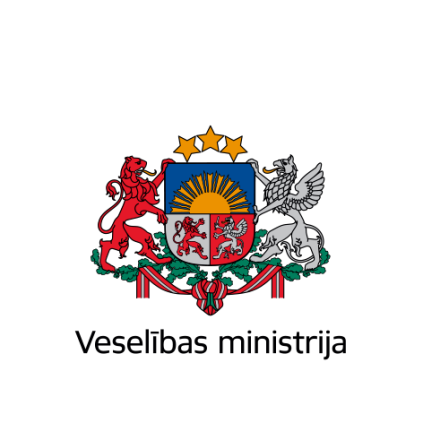 Brīvības iela 72, Rīga, LV-1011, tālr. 67876000, fakss 67876002, e-pasts vm@vm.gov.lv, www.vm.gov.lvBrīvības iela 72, Rīga, LV-1011, tālr. 67876000, fakss 67876002, e-pasts vm@vm.gov.lv, www.vm.gov.lvBrīvības iela 72, Rīga, LV-1011, tālr. 67876000, fakss 67876002, e-pasts vm@vm.gov.lv, www.vm.gov.lvRīgāRīgāRīgāUz15.10.2021.Izglītības un zinātnes ministrijaiAtzinums par precizēto konceptuālo ziņojumu “Par profesionālās izglītības programmu finansēšanu”Valsts sekretāra vietnieka veselības politikas jautājumos p.i.(paraksts*)Antra Valdmane